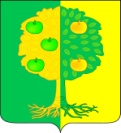 Советмуниципального образования Мичуринское сельское поселение Динского района Краснодарского краяРЕШЕНИЕОт   02.04.2014		                                  		                 № 374-61/2поселок АгрономОб итогах социально-экономического развития муниципального образования Мичуринское сельское поселение за 2013 год.Рассмотрев     выполнение     отдельных     показателей прогноза
(индикативного	плана)	социально-экономического развития муниципального образования Мичуринское сельское поселение по итогам работы за в 2013 года, в соответствии с Бюджетным кодексом РФ, статьей 9 Закона Краснодарского края от 10 июля 2001 года № 384 - КЗ «О прогнозировании, индикативном планировании и программах социально-экономического развития Краснодарского края», руководствуясь уставом Мичуринского сельского поселения, Совет Мичуринского сельского поселения Динского района РЕШИЛ:Утвердить итоги социально-экономического развития муниципального образования Мичуринское сельское поселения Динского района по итогам работы за 2013 год (согласно приложения).Контроль за выполнением настоящего решения возложить на депутатскую бюджетно-правовую комиссию Совета (Гергенридер) и администрацию Мичуринского сельского поселения Динского района (Иванов).Разместить настоящее решение на официальном сайте Мичуринского сельского поселения в сети Интернет  www.michurinskoe.org.Настоящее решение вступает в силу со дня его подписания.Глава Мичуринского сельского поселения 				В.Ю. Иванов